 MINUTES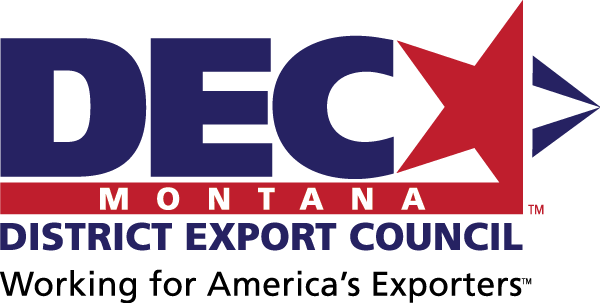 December 10, 2019  |  Helena, MTDEC Mission StatementThe Montana DEC will support Montana exporters and provide a collective Montana exporter voice to advise on export education needs and disseminate education opportunities to its collective networks; and to advise policy makers on export policies under consideration and provide suggestions for future legislation.Next meetingWednesday, April 1, 2 – 4 pm, In person: Missoula (location details forthcoming), adjacent to the MT World Trade Center's 25th Anniversary and European Consuls General event (details forthcoming)Via Webinar: This will be a webinar, not just a call-in, so you will need to register at https://attendee.gotowebinar.com/register/1078019877468146443  See Attachment 1 for the next DEC meeting agenda.AttendeesOfficial DEC Members*BD – Satic USA, ChairBarry, Woods’ Powr Grip, Vice ChairCarey – US Commercial Service, Executive SecretaryJoel – Ascent VisionTibor – Resodyn Katie – Spika WeldingRichard – The Law Office of Richard HeggerAngie – Montana Dept of Commerce-ExportMontanaBrigitta – MounTerra & Montana World Trade CenterJenni – Montana Manufacturing Extension Center*Official DEC membership, controlled by the US Department of Commerce, can be accepted in June in even-numbered years.GuestsWebb BrownExporter AwardsExportMontana notified all Montana exporters of the option to apply for up to 3 exporter awards.  DEC members are encouraged to promote these to their exporter colleagues. The President's “E” and “E Star” AwardsNo Montana applicants to date.Due Date & Application: December 10, 2019  |  Application is available for download here.Questions?  The Program Manual is available for download here.  The US Department of Commerce will host monthly conference calls in November and December for potential applicants or trade specialists to review the application process and answer questions. Registration for the calls is required.  To register for the conference calls or ask questions, please email Eawards@trade.gov.How to submit the application:  No later than December 10, 2019, send application to ExportMontana, who will work with the US Commercial Service – Montana office to submit them to the Review Committee for consideration.The Small Business Exporter of the Year AwardDue Date & Application: January 7, 2020  |  Application is available for download here.Questions?  Review the Guidelines (pages 7-8) for qualification and submission information.  Consult the Montana SBA district office if you have questions.The Montana Exporter of the Year AwardDue Date & Application:  March 1, 2020  |  Application is available for download here.Questions?  Review the guidelines (page 5).  If there are any questions about the nomination process, please contact ExportMontana: 406-841-2783, exportmontana@mt.gov. How to submit the application:  No later than March 1, 2020, send application to ExportMontana, who will submit them to the Montana District Export Council’s Review Committee for consideration.Angelyn will send DEC members the applications to review in early March.Exporter TrainingsExport service providers asked for recommendations for exporter trainings to host.  Future trainings will include: Summary on US-Japan FTASelling Products / Services in Canada – pilot; export service providers will present on basics of selling products / services to Canada, and a panel of local exporters will talk about their experiences exporting to Canada.  Scheduled trainings are listed in the Upcoming Events section.  To suggest additional exporter trainings, contact Angelyn with ExportMontana: 406-841-2783, adeyoung@mt.gov.  Trade Policy UpdatesCarey provided an update on current trade policies: USMCASection 301Section 232US – Japan Trade Policy: full text, fact sheetSTEP Grant UpdateAngelyn provided an update on ExportMontana’s STEP grant.  ExportMontana has been awarded $499,488 in funding for the US SBA’s STEP grant, Sept 30, 2019 – Sept 29, 2021 for:Funding grants for individual Montana exporters for: International Trade Show Exhibition – up to $10,000 reimbursement + up to $2,000 travel stipendLanguage Translation Services & Production Fees – up to $3,000 reimbursementU.S. Commercial Service Programs – up to $5,000 reimbursement + up to $2,000 travel stipendInternational Compliance Testing – up to $3,000 reimbursementMontana Online Global Program – up to $3,000 reimbursementInternational Travel Stipend – up to $2,000 reimbursementHosting Montana Pavilions for Montana exporter industry groups: (Completed) Nov 2019, France, Milipol Paris, security and defense industry(Confirmed) Feb 2020, Canada, BuildEx Vancouver, building and construction products and services(Recruiting) Mar 2020, Germany, IWA Outdoor, outdoor and hunting industry(Confirmed) Mar 2020, Germany, EWF, flyfishing products and services(Recruiting) May 2020, Sub-Saharan Africa, companies selling into South Africa, etc.DEC Exporter Mentoring As part of DEC Membership, members agree to mentor other Montana exporters.  Some recent examples of this include: Dianna from Towhaul helped a Missoula company to set up an export shipment to South Africa.Kyle from Agmor helped several Bozeman companies to better understand how to take advantage of the US Commercial Service’s Gold Keys.The export service providers greatly appreciate DEC members’ time and effort on behalf of our State’s international sales!DEC Membership NewsNew MMEC – Missoula Montana Manufacturing Extension Center is looking for a new Business Advisor in Missoula, replacing Shane Cantrell, who is leaving to work as a manager for Lubrizol in Victor.  If you know anyone who would be interested in the position, here is the link to the position posting and recruitment article.DEC Membership DriveIn June 2020, the DEC membership opens again.  Please commit to encouraging at least one exporter to become a new DEC member this Spring.  Angelyn will send you the email tool to do so in February.Upcoming EventsFor a list of the Montana Manufacturing Extension Center’s trainings, visit their Events Calendar.Attachment 1Agenda items are: Presentation: Summary of US – Japan Trade Policy by Carey Hester, US Commercial Service (full text, fact sheet)Montana DEC Exporter of the Year applications review and awardee decisionSBA’s Exporter of the Year updatesTrade Policy updates: USMCASection 301Section 232STEP grant update and promoting Montana Pavilions and Trade MissionsExporter trainings: suggestions, advise on current ideasMentoring examplesMember recruitment driveReview DEC Annual Road Map (see Attachment 2)Next meetingLocation: Exporter of the Year awardee’s locationAll DEC members are encouraged to attendExport presentation: Montana Export Statistics Attachment 2DEC Meetings Annual Road MapOctoberAttendance: Local members may attend meeting, but most members will call-inLocation: TBD, co-locate with a Manufacturing Week event/tourBusiness: DEC operating planClean up DEC membership and friend listNADEC participationJanuaryAttendance: Local members may attend meeting, but most members will call-inLocation: Montana Department of Commerce, 301 S. Park Ave., HelenaBusiness: Election of officersExporter of the Year nominationsNew member orientationAprilAttendance:  Local members may attend meeting, but most members will call-inLocation: TBD, adjacent to other international events, as possibleBusiness: Review Exporter of the Year applications MayAttendance: all DEC members are encouraged to attend, DEC friends are invitedLocation: Exporter of the Year awardee’s hometownBusiness: Exporter of the Year celebration Membership drive (new membership period opens June of even years)Review STEP grant planDAteEventLocationresponsible party2020202020202020January 2Exporter of the Year application reminders go out to Montana exportersVia emailExportMontanaJanuary 29Alcoholic Beverage Exports WebinarWebinar Montana World Trade CenterFebruary 12-13Montana Pavilion at BuildEx for building & construction products/servicesVancouver, BC, CanadaExportMontanaMarch 1Exporter of the Year applications are dueVia emailExportMontanaMarch 6-9Montana Pavilion at IWA Outdoor for outdoor products/servicesNuremberg, GermanyExportMontanaMarch 28-29Montana Pavilion at Experience the World of Fly-fishing for fishing productsMunich, GermanyExportMontanaApril 1District Export Council Meeting & Montana World Trade Center’s 25th AnniversaryMissoulaDistrict Export Council / Montana World Trade CenterTBD (early May)District Export Council Meeting & Exporter of the Year Award CeremonyAwardee’s locationDistrict Export CouncilMAY 1Small Business Exporter of the Year Award CeremonyTBDSBAMay 20-22Ireland Trade MissionDublin, IrelandMontana World Trade CenterMay 25-29(tentative) Africa Sales MissionSouth AfricaExportMontanaJUne 1-2Manufacturing & International Trade DayTBDMontana Chamber of CommerceTBD (mid-September)District Export Council MeetingTBDDistrict Export Council